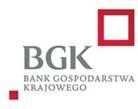 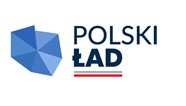 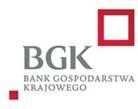 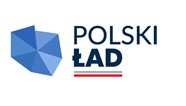 WzórUmowa nr   /2024Zawarta w dniu ………………………….. w ………………………….pomiędzy Parafią Rzymskokatolickąz siedzibą: ………………………………………, nr NIP ………………………….., nr REGON……………………….,zwaną dalej Zamawiającym w imieniu której działa: Ks. ………………………………... – proboszcz Parafii,a prowadzącym działalność gospodarczą pod nazwą …………………………………… wpisaną do ……………………. Nr ……………… z siedzibą…………………….. NIP……………………………………….., zwanym dalej Wykonawcą w imieniu którego działają:Zadanie jest realizowane przy udziale środków Rządowego Programu Odbudowy Zabytków w ramach udzielonej dotacji  przez Gminę Warlubie (tj. wnioskodawcy, któremu udzielono dofinansowania z RPOZ z przeznaczeniem na udzielenie dotacji Zamawiającemu).§ 1Zamawiający zleca, a Wykonawca przejmuje do wykonania zadanie pn.: „Prace remontowo – konserwatorskie kościoła parafialnego p.w. Św. Bartłomieja Ap. w Wielkim komorsku etap 1”.Przedmiotem zamówienia w zakresie w/w zadania jest wykonanie prac zgodnie z zapytaniem ofertowym, ofertą Wykonawcy i dokumentami przekazanymi przez Zamawiającego, a w szczególności programem prac konserwatorskich dla zabytków ruchomych i pozwoleniem na prace, które stanowią integralna części składowe niniejszej umowy.§ 2Wykonawca wykona zakres umowy w terminie: do 31 października 2024 r.Zamawiający przystąpi do odbioru przedmiotu umowy w terminie do 7 dni roboczych od pisemnego zawiadomienia o zakończeniu przedmiotu umowy. Za dzień zawiadomienia przyjmuje się dzień doręczania zawiadomienia do siedziby Zamawiającego. Przedmiotem odbioru będzie wykonanie przedmiotu umowy.Z czynności odbioru zostanie sporządzony protokół odbioru. W przypadku ujawnienia wad, podczas odbioru protokół odbioru powinien dodatkowo zawierać wykaz wszystkich ujawnionych wad z terminami ich usunięcia.Strony zgodnie postanawiają, iż przedmiotem odbioru końcowego jest przedmiot umowy bez wad.Strony zgodnie postanawiają, iż umowa jest wykonana w terminie, o którym mowa ust. 1, gdy do tego dnia zostanie podpisany protokół odbioru końcowego, o którym mowa w ust. 3. § 3Całkowite wynagrodzenie za wykonanie przedmiotu umowy określonego w § 1 strony ustaliły w formie ryczałtu w wysokości: ………………… zł netto plus należny podatek VAT ….. % w kwocie: ………………. zł (słownie:……………………………………………………….. złotych 00/100), …………………… zł brutto (słownie: ……………………………………………….. złotych 00/100), zgodnie z ofertą Wykonawcy.Powyższe wynagrodzenie jest wynagrodzeniem ryczałtowym i obejmuje zakup wszystkich niezbędnych materiałów do wykonania umowy oraz inne związane z wykonaniem umowy koszty, w tym koszt wszelkich robót przygotowawczych, porządkowych, koszty ubezpieczenia, koszty utrzymania, organizacji i likwidacji zaplecza terenu prowadzenia prac.W przypadku powierzenia przez Wykonawcę realizacji robót podwykonawcy lub dalszemu podwykonawcy, Wykonawca jest zobowiązany do dokonania we własnym zakresie zapłaty wynagrodzenia należnego podwykonawcy lub dalszemu podwykonawcy robót. Zgłoszenie podwykonawcy odbywa się w trybie art. 6471 KC.Zamawiający przewiduje udzielenie zaliczki, która zostanie wypłacona zgodnie z warunkami wypłat dofinansowania z Rządowego Programu Odbudowy Zabytków, tj. Wykonawcy zostanie udzielona zaliczka w wysokości 2% wynagrodzenia należnego Wykonawcy w terminie 30 dni od dnia przekazania przedmiotu umowy do realizacji na konto …………………………………………………………………………………… wskazane przez Wykonawcę.Dokładna kwota zaliczki będzie wyliczona na podstawie złożonej oferty.Po otrzymaniu zaliczki Wykonawca jest zobowiązany wystawić i przekazać Zamawiającemu fakturę zaliczkową, niezwłocznie w terminie 7 dni.Pozostała część wynagrodzenia zostanie wypłacona po zakończeniu realizacji zamówienia, na podstawie prawidłowo wystawionej faktury VAT.Zapłata wynagrodzenia Wykonawcy w całości nastąpi po wykonaniu zamówienia i dokonaniu odbioru prac przez Zamawiającego. Podstawą wystawienia faktury będzie protokół odbioru końcowego bez wad, podpisany przez strony i służby Wojewódzkiego Konserwatora Zabytków.Wynagrodzenie z faktury końcowej należne Wykonawcy zostanie zapłacone przez Zamawiającego w terminie do 30 dni od daty doręczenia do siedziby Zamawiającego prawidłowo wystawionej faktury VAT, wraz z dokumentami rozliczeniowymi wymienionymi w § 2 ust 5, po otrzymaniu środków z dotacji Rządowego Programu Odbudowy Zabytków – POLSKI ŁAD, przedstawieniu dokumentów potwierdzających rozliczenie się z podwykonawcą przelewem na rachunek bankowy Wykonawcy wskazany na fakturze.Wykonawca oświadcza, że wskazany w ust 10 rachunek bankowy jest rachunkiem związanym z prowadzoną działalnością gospodarczą, dla której bank utworzył rachunek VAT.Płatność w ramach realizacji przedmiotowej umowy będą realizowane w systemie podzielonej płatności, tj. split payment.§ 4Wykonawca ponosi odpowiedzialność na zasadach ogólnych za szkody wynikłe na przekazanym terenie, aż do chwili podpisania przez strony protokołu odbioru końcowego przedmiotu umowy.Wykonawca ponosi odpowiedzialność za działania i zaniechania podwykonawców.§ 5Do obowiązków Wykonawcy należy w szczególności: - przejęcie przedmiotu umowy,- zorganizowanie miejsca prowadzenia prac oraz zapewnienie jej pełnej ochrony i zabezpieczenia, - zapewnienie wykwalifikowanych pracowników do realizacji przedmiotu umowy,- zachowanie szczególnych warunków ostrożności i stosowania zabezpieczeń wynikających z przepisów BHP przy realizacji prac,- umożliwianie wstępu na teren wykonywania prac przedstawicielom Zamawiającego oraz przedstawicielom innych organów i instytucji uprawnionych do kontroli (po uprzednim zawiadomieniu),- utrzymanie terenu prac w stanie wolnym od przeszkód komunikacyjnych oraz usuwanie zbędnych materiałów (odpadów, śmieci),  - uporządkowanie terenu po zakończeniu prac, wywiezienie ewentualnych odpadów do składowania na wysypisku i przekazanie go Zamawiającemu w terminie ustalonym na odbiór przedmiotu umowy, - poniesienie wszelkich kosztów z tytułu wyrządzonych szkód powstałych w trakcie wykonywania przedmiotu umowy.Do obowiązków Zamawiającego należy w szczególności:- przekazanie terenu robót,- dokonanie odbioru końcowego przedmiotu umowy i zapłata wynagrodzenia.§ 6Strony zastrzegają sobie prawo dochodzenia kar umownych w następujących przypadkach i wysokościach.Wykonawca zobowiązany jest do zapłaty kar umownych: Za nieprzystąpienie w wyznaczonym terminie do usunięcia wad i usterek ujawnionych przy odbiorze lub w okresie gwarancji i rękojmi lub nieusunięcie w wyznaczonym terminie wad i usterek wskazanych przez Zamawiającego w wysokości 0.2% wynagrodzenia umownego określonego w § 3 ust. 1 niniejszej umowy za każdy dzień opóźnienia liczonej od dnia wyznaczonego na przystąpienie lub  usunięcie wad i usterek, Za niedotrzymanie terminu realizacji przedmiotu umowy, o którym mowa w § 2 ust 1 umowy Zamawiający naliczy Wykonawcy karę umowną w wysokości 0,2% wynagrodzenia brutto określonego w § 3 ust 1 za każdy dzień zwłoki,Za odstąpienie przez którąkolwiek ze stron od umowy z powodu okoliczności zależnych od Wykonawcy w wysokości 10% wynagrodzenia umownego brutto, określonego w § 3 ust. 1 niniejszej umowyZamawiający zobowiązany jest do zapłaty kar umownych:Za opóźnienie w przystąpieniu do odbioru robót w wysokości 0,2% wynagrodzenia umownego brutto, określonego w § 3 ust. 1 niniejszej umowy, za każdy dzień opóźnienia,Za odstąpienie przez którąkolwiek ze stron od umowy z powodu okoliczności zależnych od Zamawiającego w wysokości 10% wynagrodzenia umownego brutto, określonego w § 3 ust 1 niniejszej umowy.Strony zastrzegają sobie prawo dochodzenia odszkodowania uzupełniającego do wysokości poniesionej szkody na zasadach ogólnych.Kary umowne należne Zamawiającemu będą potrącane z wynagrodzenia Wykonawcy na podstawie przedłożonego mu oświadczenia Zamawiającego, w terminie 7 dni do jego doręczenia, na co Wykonawca wyraża zgodę.§ 7Zamawiającemu przysługuje prawo odstąpienia od umowy z następujących przyczyn:gdy zostanie powzięta informacja o grożącej upadłości Wykonawcy,jeżeli Wykonawca nie wykonuje robót zgodnie z umową lub też nienależycie wykonuje swoje zobowiązania umowne,w przypadku, gdy Wykonawca nie rozpoczął robót w ustalonym terminie z przyczyn leżących po stronie Wykonawcy i opóźnienie wynosi co najmniej 7 dni.Umowne prawo do odstąpienia od umowy przysługuje stronom w terminie do 30 dni, licząc od dnia zaistnienia okoliczności określonych w ust 1.Odstąpienie od umowy powinno nastąpić w formie pisemnej pod rygorem nieważności i powinno zawierać uzasadnienie. § 8Ze strony Zamawiającego osoba uprawnioną do kontaktów w sprawach realizacji  niniejszej  umowy jest: ……………………………………………………………………………………………………………..Ze strony Wykonawcy osobą uprawnioną do nadzoru realizowanych prac i uczestnictwa w odbiorze jest: ……………………………………………………………………………………………………………§ 9Postanowienia niniejszej umowy mogą zostać zmienione, jeżeli konieczność wprowadzania zmian wynikać będzie z okoliczności, których nie można było przewidzieć w chwili zawarcia umowy.Wszelkie zmiany lub uzupełnienia od niniejszej umowy wymagają aneksu w formie pisemnej pod rygorem nieważności.§ 10Strony ustalają odpowiedzialność Wykonawcy z tytułu rękojmi na okres równy okresowi udzielonej gwarancji.Wykonawca udziela Zamawiającemu gwarancji na wykonane prace na okres 36 miesięcy liczony od dnia odbioru końcowego.Wykonawca w dniu odbioru końcowego przekaże Zamawiającemu kartę gwarancyjną.Za szkody wynikające z niewykonania lub nienależytego wykonania umowy, Wykonawca ponosi odpowiedzialność na zasadach określonych w Kodeksie Cywilnym.§ 11W sprawach nie uregulowanych niniejszą umową mają zastosowanie odpowiednie przepisy Kodeksu Cywilnego, ustawy Prawo budowlane oraz inne odpowiednie przepisy prawa.Wszystkie spory mogące wynikać w związku z realizacją niniejszej umowy rozstrzygał będzie Sąd właściwy dla siedziby Zamawiającego.Umowę sporządzono w dwóch jednobrzmiących egzemplarzach – po jednym dla każdej strony.  Zamawiający:                                                 Wykonawca: 